Western Australian public sector quarterly workforce report – 
September 2023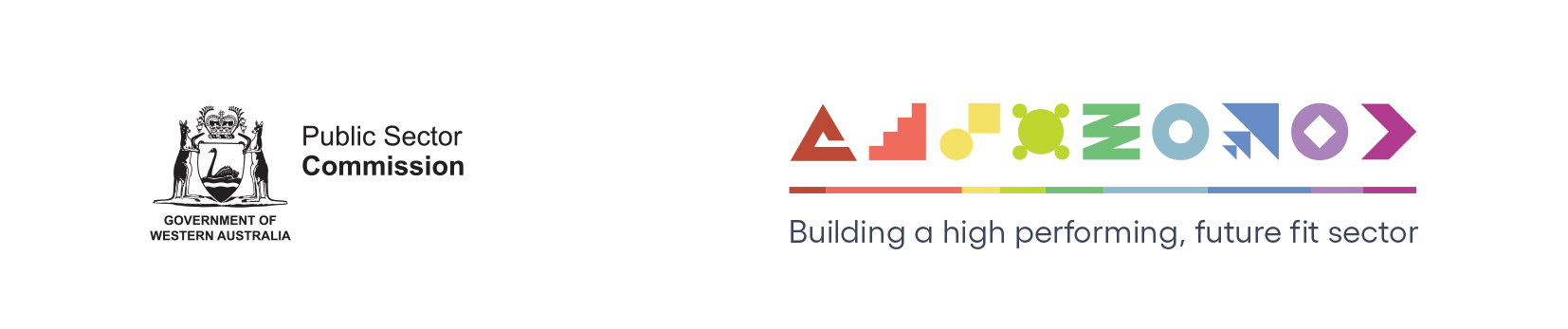 About this informationThis page presents a snapshot of the public sector workforce based on the most recent data available. More detailed workforce information (including information on other government entities) is available in the State of the WA Government Sector Workforce 2022-23. Please see the Commission’s About our workforce data page for additional contextual information.Overview of the public sector as at September 2023Sector profileEmployment trendsIn September 2023 the WA public sector employed 168,312 people, equating to 131,859 full time equivalent (FTE) employees.In headcount terms, this reflected a quarterly increase of 3,655 (+2.2%) since June 2023, and an annual increase of 6,782 (+4.2%) since September 2022.In FTE terms, this reflected a quarterly increase of 3,114 (+2.4%) since June 2023, and an annual increase of 5,438 (+4.3%) since September 2022.The Department of Education increased by 1,217 FTE (+2.8%) in the quarter. Most of the increase were teachers (+603 FTE) and education aides (+441 FTE). Department of Education reported the increase relates to usual seasonal patterns, additional school-based staff employed to meet growth in student enrolments and special needs education assistants in mainstream schools due to increases in the Individual Disability Allocations.WA Health was up 1,143 FTE (+2.6%). All health service providers reported an increase except Health Support Services (down 3.4%) and PathWest (down 1.2%). The WA Country Health Service had the largest increase (+4.5%).Salaries expenditureSalaries represent the single largest component of general government sector expenses (at 41% for the three months to 30 September 2023, or 46% if concurrent superannuation costs are also included).General government salaries totalled $4,003 million for the first three months of 2023-24 (an increase of 7.6% compared to the same period in 2022-23).Source: Department of TreasuryHistorical headcount, FTE and salaries expenditure WA public sector agencies’ staffing levelsData quality statementInformation is based on an aggregate of agency supplied data, collected quarterly through the Human Resource Minimum Obligatory Information Requirements (HR MOIR). Data is supplied by agencies according to the guidelines set out in HR MOIR Data Definitions 1.5.1. The information provided reflects the Commission’s holdings at the date of release. Workforce data is occasionally revised for quality, and corrections applied may result in figures being adjusted over time. This information relates only to public sector (Department, SES and non-SES agencies), and excludes sworn officers of the WA Police Force, public universities, local governments, government trading enterprises and other authorities.All data is accurate as reported to us by contributing agencies.As some figures have been rounded, discrepancies may occur between sums of the component items and totals. Salaries expenditure data and information is provided by the Department of Treasury.ContactAll enquiries about the Public Sector Commission’s data should be directed to stateadministrator@psc.wa.gov.au. HeadcountHeadcount168,312Full-time equivalent (FTE)Full-time equivalent (FTE)131,859General government salaries expenses(September quarter)General government salaries expenses(September quarter)$4,003 MPublic sector median agePublic sector median age44Top 3 occupation groups (FTE)Teachers18.2%Top 3 occupation groups (FTE)Clerical workers16.6%Top 3 occupation groups (FTE)Nurses and midwives11.2%Diversity groupsSeptember 2023September 2023Aspirational targetWomen in the SESRepresentation49.2%50.0%Aboriginal and Torres Strait Islander peopleRepresentation2.8%3.7%Aboriginal and Torres Strait Islander peopleHeadcount3,524People with disabilityRepresentation1.6%5.0%People with disabilityHeadcount2,024Culturally and linguistically diverse peopleRepresentation17.0%15.5%Culturally and linguistically diverse peopleHeadcount20,156Youth 
(aged 24 and under)Representation5.3%5.8%Youth 
(aged 24 and under)Headcount8,953Mature 
(aged 45 and over)Representation49.4%n.a.Mature 
(aged 45 and over)Headcount83,106QuarterHeadcountFTEQuarterly salaries 
expenditure ($M)September 2018141,744111,2553,023December 2018138,678108,6013,091March 2019142,278112,0992,982June 2019142,735111,9323,172September 2019143,775113,3673,140December 2019143,586113,1433,212March 2020146,343115,5483,147June 2020146,562116,8783,366September 2020148,408117,7733,319December 2020148,532117,6643,350March 2021151,753120,3573,298June 2021153,396121,2983,502September 2021155,931123,0343,512December 2021155,963122,3613,574March 2022159,839125,6233,476June 2022160,281125,6233,717September 2022161,530126,4213,721December 2022160,923126,1363,942March 2023164,141128,7844,081June 2023164,657128,7453,983September 2023168,312131,8594,003AgencySep-23HeadcountSep-23FTEFTE change from 
Jun-23FTE change from 
Sep-22WA public sector168,312131,8593,1145,438Department of Education60,85845,4711,2171,457WA Health60,47345,1601,1431,603WA Health (North Metropolitan Health Service)13,1239,726300534WA Health (South Metropolitan Health Service)12,5489,209239331WA Health (WA Country Health Service)11,5698,723379157WA Health (East Metropolitan Health Service)10,2497,841243153WA Health (Child and Adolescent Health Service)6,4594,63060206WA Health (Health Support Services)2,7801,971-69220WA Health (PathWest)2,4101,917-2420WA Health (Department of Health)1,3351,14315-18Department of Justice7,5636,910287263Department of Communities6,4525,674104453Western Australia Police2,9602,1046-11Public Transport Authority2,5232,40769222Department of Biodiversity, Conservation and Attractions2,4512,071-143Department of Primary Industries and Regional Development2,0731,89287114Department of Fire and Emergency Services1,8741,7454335Department of Mines, Industry Regulation and Safety1,8111,665-1172Department of Transport1,6891,5192567North Metropolitan TAFE1,5771,265-4549South Metropolitan TAFE1,4971,226-3863Main Roads Western Australia1,4801,39850190Department of Local Government, Sport and Cultural Industries1,2301,0753387Department of Finance1,1941,1013870Department of Planning, Lands and Heritage1,09498247155Department of Water and Environmental Regulation1,030950652Department of the Premier and Cabinet716635-33South Regional TAFE637478-1165Department of Jobs, Tourism, Science and Innovation5174711994Department of Training and Workforce Development515467430VenuesWest501248-11-5Landgate49444031Insurance Commission of Western Australia4884451036Legal Aid Commission of Western Australia4734191046Mental Health Commission466388329Central Regional TAFE465376-1133Office of the Director of Public Prosecutions357316325North Regional TAFE3242981114Department of Treasury308271117Lotterywest303287822Office of the Auditor General230202-714Public Sector Commission181140-215Forest Products Commission174162-1013ChemCentre15814224Metropolitan Cemeteries Board155145610WorkCover Western Australia14913685Corruption and Crime Commission14213467Ombudsman Western Australia9177413Economic Regulation Authority766635GESB736929Small Business Development Corporation68590-2Western Australian Electoral Commission51471-2Department of the Registrar, Western Australian Industrial Relations Commission484303Legal Practice Board474525National Trust of Australia (W.A.)392831Construction Training Fund35340-3MyLeave282704Western Australian Meat Industry Authority2716-3-5Health and Disability Services Complaints Office2320-2-2Infrastructure WA211911Office of the Inspector of Custodial Services191732Metropolitan Redevelopment Authority1714-21Office of the Information Commissioner161532Commissioner for Children and Young People13121-1Burswood Park Board121111Keep Australia Beautiful WA87-10Minerals Research Institute of Western Australia (MRIWA)8800Veterinary Practice Board6500Architects Board of Western Australia2200Salaries and Allowances Tribunal22-1-2